附件一群名:南通大学研究生数学建模培训师生群群二维码：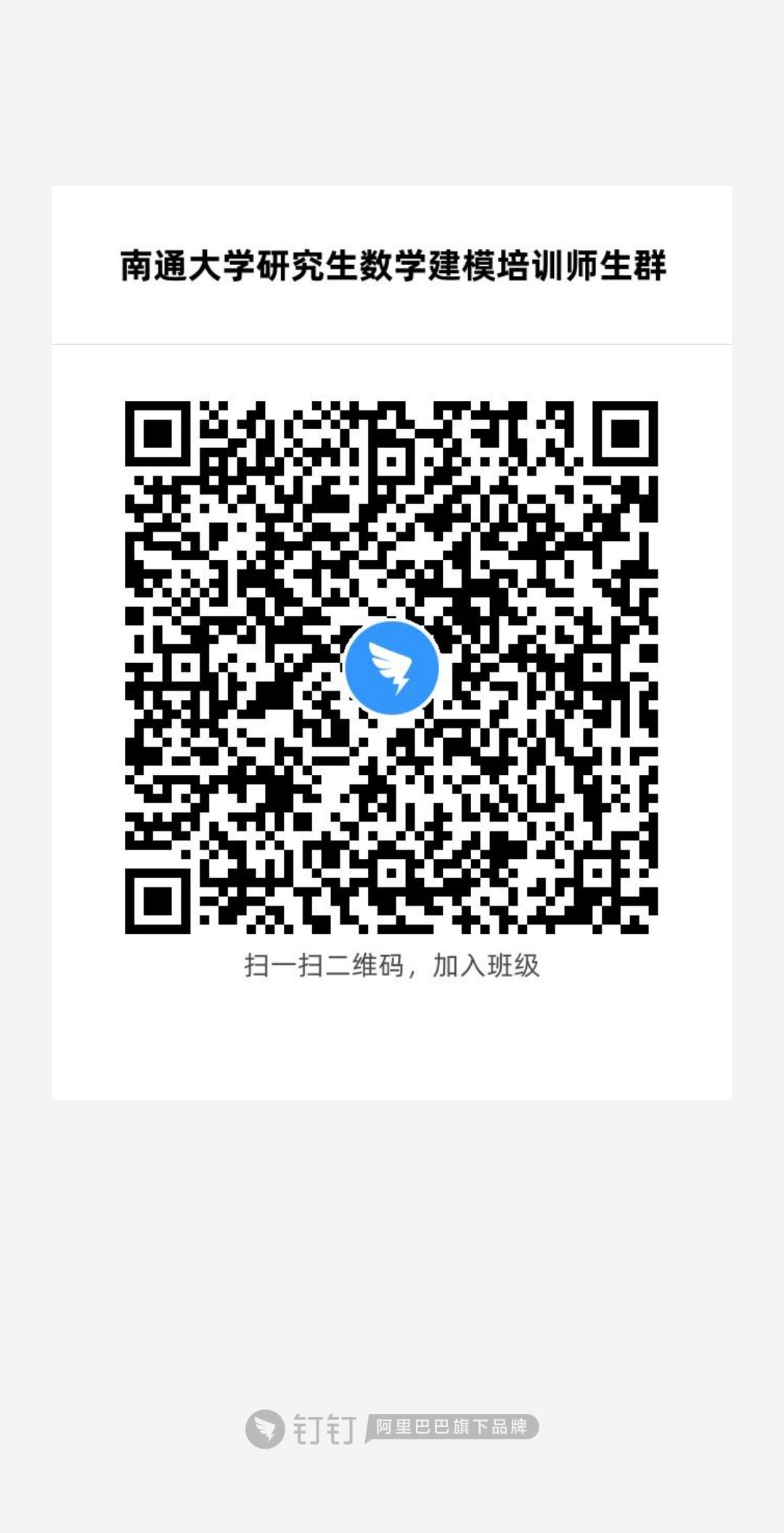 